附件1：写作比赛电脑环境测试指南所有参赛选手比赛前，务必先进行电脑环境测试，步骤如下：第一步登陆官网：http://uchallenge.unipus.cn/  第二步：点击写作大赛报名下面“电脑环境测试”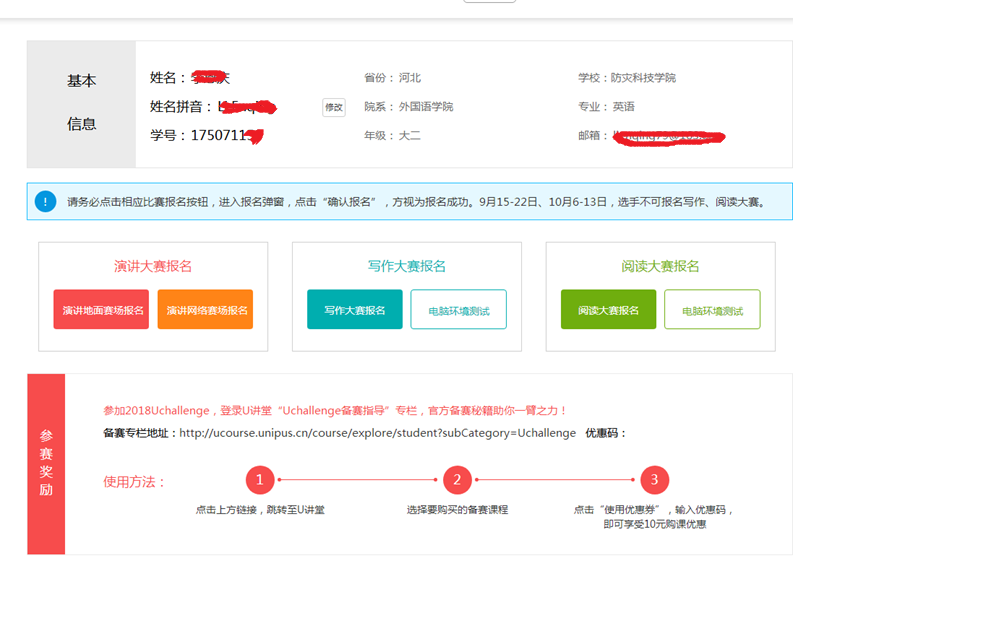 第三步 核对个人信息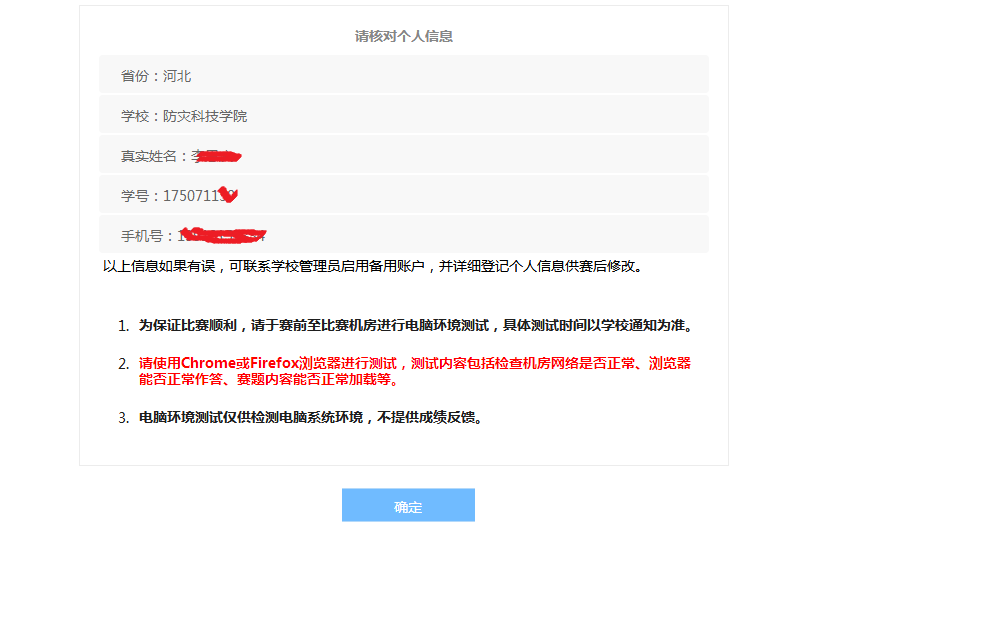 第四步 阅读参赛指南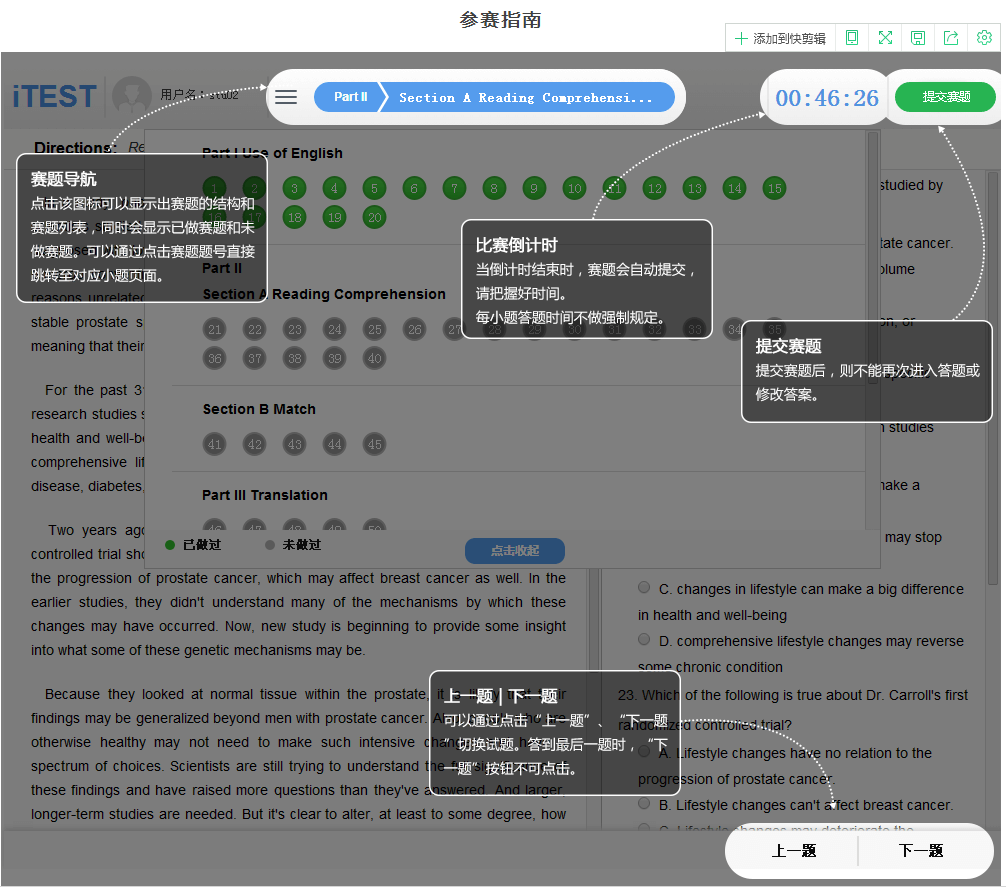 第五步：检查键盘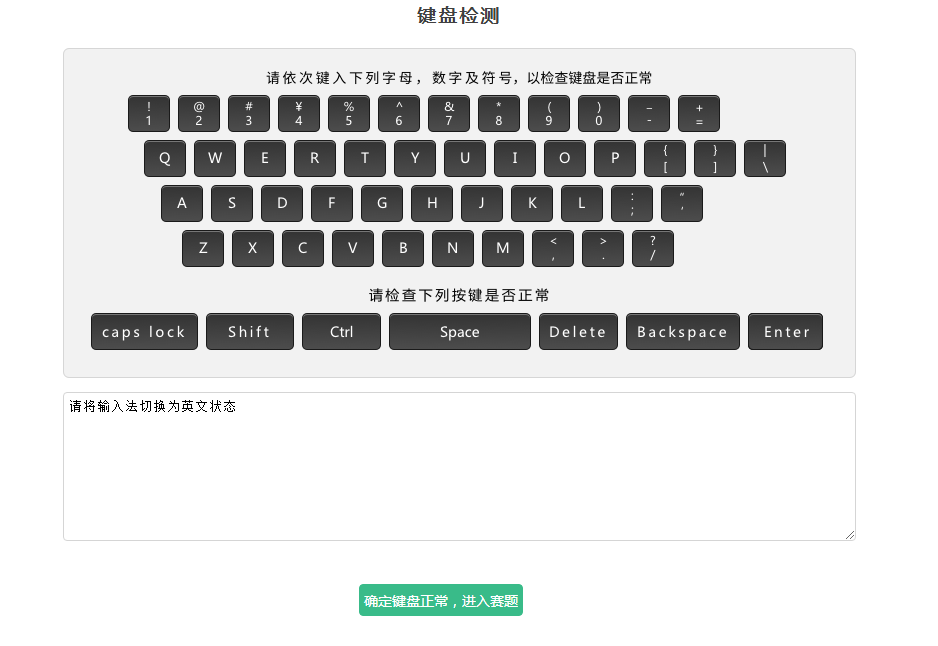 第六步 进入赛题，开始比赛（截图为样题，非正式赛题）：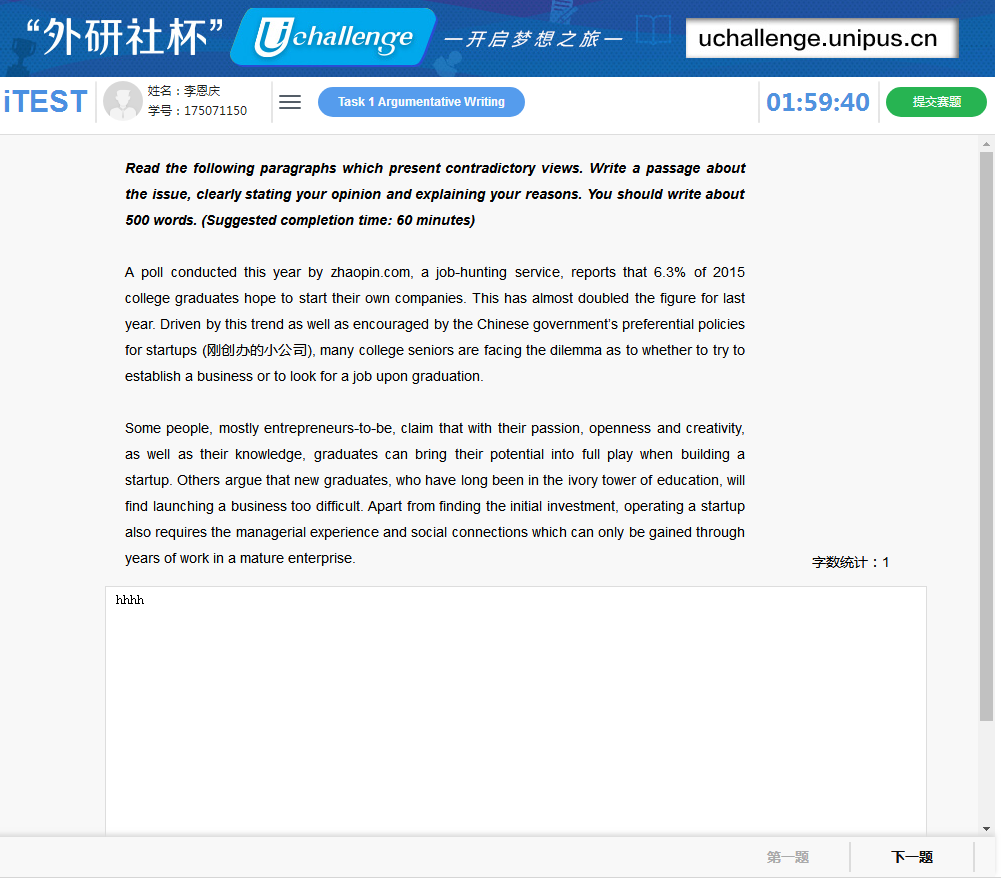 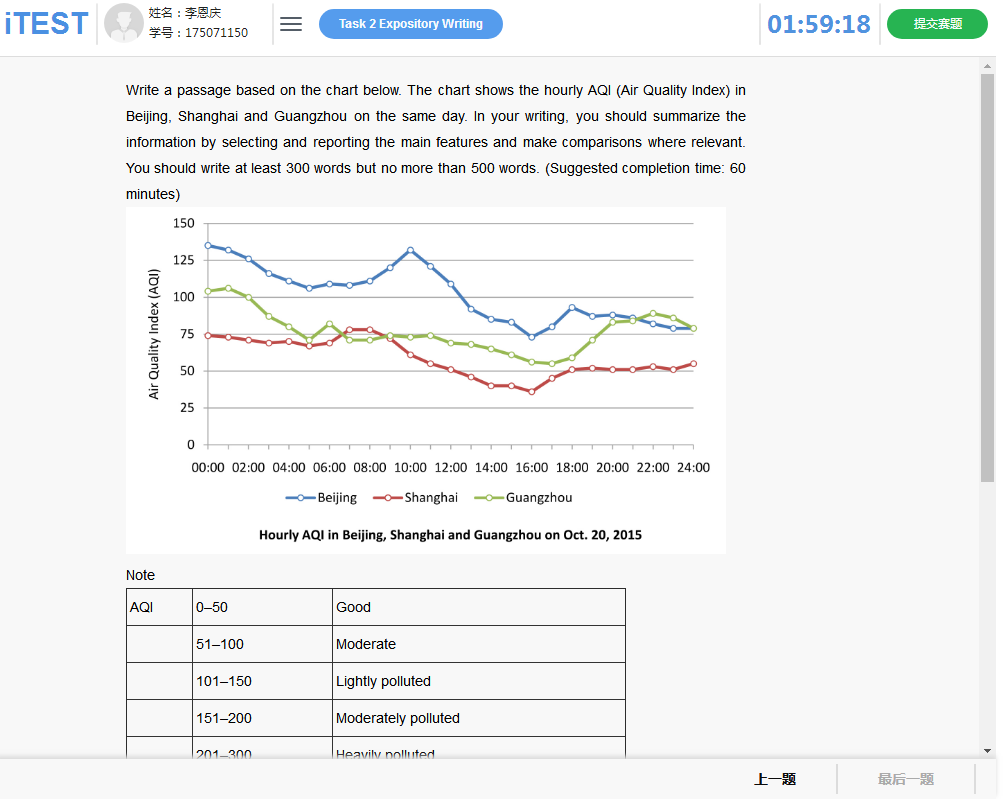 第七步 提交赛题附件2：序号姓名学号考场院系专业1何馥杏1650321266#1116电子科学与控制工程学院测控技术与仪器2黄钦1650322126#1116电子科学与工程控制学院测控技术与仪器3朱弘烨1650261056#1116地质工程学院城市地下空间工程4刘娟1650261186#1116地质工程学院城市地下空间工程5孙嶄1750161046#1116生态环境学院地理科学6倪汤雪蕊1750161146#1116生态环境学院地理科学7彭清1650541356#1116地震科学系地球物理学8肖鸿杰1750111246#1116地震科学院地球物理学9庞诗颜1750252156#1116地质工程学院地质工程10陈柏杨1750313106#1116电子科学与控制工程学院电气工程及其自动化11马梓洋1750313286#1116电子科学与控制工程学院电气工程及其自动化12韩畅1650231016#1116防灾工程系工程管理13肖明柱1750541016#1116经济管理学院工商管理14任净净1750541096#1116经济管理学院工商管理15张贝贝1650542156#1116经济管理系工商管理专业16杨煜婷1750621286#1116人文与传播学院广告学17李晓倩1650612156#1116人文社科系汉语言文学18李明静1750612166#1116人文社科系汉语言文学19杨淼鑫1750612336#1116人文社科系汉语言文学20张雨晴1650525146#1116经济管理会计学21吴漪1650525166#1116经济管理学院会计学22李晨宇1650525186#1116经济管理学院会计学23邹美琪1650525196#1116经济管理系会计学24章晓蕾1650525206#1116经济管理学院会计学25崔雨晨1650542186#1116经济管理学院会计学26王越1650542276#1116经济管理学院会计学27凌依玲1750121206#1116经济管理系会计学28苏文1750521096#1116经济管理系会计学29康丹飞1750525236#1116经济管理系会计学30李思熠1650525246#1116经济管理学院会计学31杨鹏坤1750511136#1116经济管理学院金融学32马纯燕1650512266#1116经济管理学院金融学33刘思1750322066#1116经济管理学院金融学34陈玉杰1750511086#1116经济管理学院金融学35孙晓梅1750511096#1116经济管理学院金融学36李想1750511106#1116经济管理系金融学37谢雨欣1750511176#1116经济管理学院金融学38杨瑞娟1750511186#1116经济管理学院金融学39王媛媛1750511266#1116经济管理系金融学40陈婧焓1750512126#1116经济管理学院金融学41唐飞1750512266#1101经济管理学院金融学42胡洋1750512346#1101经济管理学院金融学43林莹1750512466#1101经济管理学院金融学44李振伟1750152126#1101地震科学系勘查技术与工程45屈煜博1750152136#1101地震科学系勘查技术与工程46郭子怡1750222286#1101土木工程学院土木工程47商静怡1750222146#1101土木工程学院土木工程48徐宇航1750231286#1101土木工程学院土木工程49周雅馨1750711286#1101外国语学院英语50唐裕英1750711246#1101外国语学院英语51何沛珊1650412056#1101应急管理学院信息管理与信息系统52刘丹枫1650412186#1101灾害信息工程系信息管理与信息系统53汪丽丽1650412376#1101灾害信息工程系信息管理与信息系统54张子威1750411336#1101灾害信息工程系信息管理与信息系统55谭宏彬1550711236#1101外国语学院英语56费羽佳1650711036#1101外国语学院英语57张照靓1650711066#1101外国语学院英语58龚婷1650711126#1101外国语学院英语59于佳敏1650711166#1101外国语学院英语60李美萱1650711306#1101外国语学院英语61潘丽红1650712216#1101外国语学院英语62刘洪琳1750711016#1101外国语学院英语63苗思田1750711126#1101外国语学院英语64孙玺涵1750711196#1101外国语学院英语65尹维荣1750711306#1101外国语学院英语66贺妤1750711396#1101外国语学院英语67姚嘉文1750712076#1101外国语学院英语68许彩凤1750712096#1101外国语学院英语69杨天羽1550711166#1101外国语学院英语70曾雪梅1750711066#1101外国语学院英语71牟一凡1750711086#1101外国语学院英语72李婷1750711226#1101外国语学院英语73谭锦雯1750712206#1101外国语学院英语